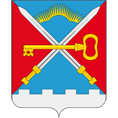 ПОСТАНОВЛЕНИЕАДМИНИСТРАЦИИ МУНИЦИПАЛЬНОГО ОБРАЗОВАНИЯ СЕЛЬСКОЕ ПОСЕЛЕНИЕ АЛАКУРТТИ КАНДАЛАКШСКОГО МУНИЦИПАЛЬНОГО РАЙОНАот 30.06 .2022 г.	                 		                                                                      	№ 106Об исключении имущества из реестра объектов недвижимого муниципального имущества сельского поселения Алакуртти Кандалакшского муниципального районаВ соответствии со ст. 209, 215, 217 и 235 Гражданского кодекса Российской Федерации, Федеральным законом от 04.07.1991 № 1541-1 «О приватизации жилищного фонда в Российской Федерации», Положением о порядке владения, пользования и распоряжения муниципальной собственностью сельского поселения Алакуртти Кандалакшского муниципального  района, утвержденным решением Совета депутатов сельского поселения Алакуртти Кандалакшского муниципального  района от 28.03.2017 № 338, выписками из Единого государственного реестра, прав на недвижимое имущество и сделок с ним и Уставом сельского поселения Алакуртти Кандалакшского муниципального района, в связи с приватизацией муниципальных жилых помещений гражданамип о с т а н о в л я ю :Исключить приватизированное муниципальное имущество из состава казны сельского поселения Алакуртти Кандалакшского муниципального района, согласно приложению.2. Контроль за исполнением настоящего постановления оставляю за собой.Глава администрациимуниципального образования                                                             Л.М ЗайцевПриложениек постановлению  администрациисельского поселения Алакурттиот 30.06.2022 №106Наименование АдресБалансовая стоимость ул. Нижняя Набережная, д.7.кв.74Мурманская обл. Кандалакшский р-н с. Алакуртти275319,29Итого 275319,29